ПОЯСНИТЕЛЬНАЯ ЗАПИСКАк проекту распоряжения главы муниципального образования город Мурманск от 17.07.2017 № 98 «Об утверждении требований к закупаемым Советом депутатов города Мурманска отдельным видам товаров, работ, услуг (в том числе предельных цен товаров, работ, услуг)»г. Мурманск                                                                                                 15.02.2024В соответствии с пунктом 6 Требований к порядку разработки и принятия правовых актов о нормировании в сфере закупок для обеспечения муниципальных нужд, содержанию указанных актов и обеспечению их исполнения, утвержденных постановлением администрации города Мурманска от 20.11.2015 № 3217, настоящий проект размещен для проведения обсуждения в целях общественного контроля.Срок проведения обсуждения: с 16.02.2024 по 22.02.2024.Предложения общественных объединений, юридических и физических лиц в целях проведения обсуждения могут быть поданы в электронной и письменной формах.Почтовый адрес для направления предложений в письменной форме: 183006, г. Мурманск, пр. Ленина, д. 75.Адрес электронной почты для направления предложений в электронной форме: danilyuk@murmansovet.ru.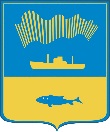 ГЛАВАМУНИЦИПАЛЬНОГО ОБРАЗОВАНИЯ ГОРОД МУРМАНСКР А С П О Р Я Ж Е Н И Е __ февраля 2024 года						                                   № __О внесении изменений в приложение к распоряжению главы муниципального образования город Мурманск от 17.07.2017 № 98 «Об утверждении требований к закупаемым Советом депутатов города Мурманска отдельным видам товаров, работ, услуг (в том числе предельных цен товаров, работ, услуг)»В соответствии с Федеральным законом от 05.04.2013 № 44-ФЗ «О контрактной системе в сфере закупок товаров, работ, услуг для обеспечения государственных и муниципальных нужд», постановлениями администрации города Мурманска от 20.11.2015 № 3217 «Об утверждении требований к порядку разработки и принятия правовых актов о нормировании в сфере закупок, содержанию указанных актов и обеспечению их исполнения», от 15.03.2016 № 632 «Об утверждении Правил определения требований к закупаемым муниципальными органами и подведомственными им казенными учреждениями, бюджетными учреждениями и муниципальными унитарными предприятиями отдельным видам товаров, работ, услуг (в том числе предельных цен товаров, работ, услуг)»,Р А С П О Р Я Ж А Ю С Ь:1. Внести в приложение к распоряжению главы муниципального образования город Мурманск от 17.07.2017 № 98 «Об утверждении требований к закупаемым Советом депутатов города Мурманска отдельным видам товаров, работ, услуг (в том числе предельных цен товаров, работ, услуг)» изменения, изложив их в новой редакции согласно приложению к настоящему распоряжению.2. Контрактному управляющему Совета депутатов города Мурманска (Данилюк М.В.) разместить настоящее распоряжение в установленном порядке в единой информационной системе в сфере закупок в течение семи рабочих дней со дня его принятия.3. Настоящее распоряжение вступает в силу со дня его подписания.4. Контроль за исполнением настоящего распоряжения оставляю за собой.Глава муниципального образованиягород Мурманск								            И.Н. МорарьПриложениек распоряжению главы муниципального образования город Мурманскот _____________ года № _______Переченьотдельных видов товаров, работ, услуг, их потребительские свойства (в том числе качество) и иные характеристики (в том числе предельные цены товаров, работ, услуг) к нимN п/п Код по ОКПД <2> Наименование отдельного вида товаров, работ, услуг Единица измерения Единица измерения Требования к потребительским свойствам (в том числе качеству) и иным характеристикам, утвержденные администрацией города Мурманска Требования к потребительским свойствам (в том числе качеству) и иным характеристикам, утвержденные администрацией города Мурманска Требования к потребительским свойствам (в том числе качеству) и иным характеристикам, утвержденные муниципальным органом Требования к потребительским свойствам (в том числе качеству) и иным характеристикам, утвержденные муниципальным органом Требования к потребительским свойствам (в том числе качеству) и иным характеристикам, утвержденные муниципальным органом Требования к потребительским свойствам (в том числе качеству) и иным характеристикам, утвержденные муниципальным органом N п/п Код по ОКПД <2> Наименование отдельного вида товаров, работ, услуг код по ОКЕИ наименование характеристика значение характеристики характеристика значение характеристики обоснование отклонения значения характеристики от утвержденной администрацией города Мурманска функциональное назначение <1> 1 2 3 4 5 6 7 8 9 10 11 Отдельные виды товаров, работ, услуг, включенные в обязательный перечень отдельных видов товаров, работ, услуг, предусмотренный приложением N 2 к Правилам определения требований к закупаемым муниципальными органами и подведомственными им казенными учреждениями, бюджетными учреждениями и муниципальными унитарными предприятиями отдельным видам товаров, работ, услуг (в том числе предельных цен товаров, работ, услуг), утвержденные постановлением администрации города Мурманска Отдельные виды товаров, работ, услуг, включенные в обязательный перечень отдельных видов товаров, работ, услуг, предусмотренный приложением N 2 к Правилам определения требований к закупаемым муниципальными органами и подведомственными им казенными учреждениями, бюджетными учреждениями и муниципальными унитарными предприятиями отдельным видам товаров, работ, услуг (в том числе предельных цен товаров, работ, услуг), утвержденные постановлением администрации города Мурманска Отдельные виды товаров, работ, услуг, включенные в обязательный перечень отдельных видов товаров, работ, услуг, предусмотренный приложением N 2 к Правилам определения требований к закупаемым муниципальными органами и подведомственными им казенными учреждениями, бюджетными учреждениями и муниципальными унитарными предприятиями отдельным видам товаров, работ, услуг (в том числе предельных цен товаров, работ, услуг), утвержденные постановлением администрации города Мурманска Отдельные виды товаров, работ, услуг, включенные в обязательный перечень отдельных видов товаров, работ, услуг, предусмотренный приложением N 2 к Правилам определения требований к закупаемым муниципальными органами и подведомственными им казенными учреждениями, бюджетными учреждениями и муниципальными унитарными предприятиями отдельным видам товаров, работ, услуг (в том числе предельных цен товаров, работ, услуг), утвержденные постановлением администрации города Мурманска Отдельные виды товаров, работ, услуг, включенные в обязательный перечень отдельных видов товаров, работ, услуг, предусмотренный приложением N 2 к Правилам определения требований к закупаемым муниципальными органами и подведомственными им казенными учреждениями, бюджетными учреждениями и муниципальными унитарными предприятиями отдельным видам товаров, работ, услуг (в том числе предельных цен товаров, работ, услуг), утвержденные постановлением администрации города Мурманска Отдельные виды товаров, работ, услуг, включенные в обязательный перечень отдельных видов товаров, работ, услуг, предусмотренный приложением N 2 к Правилам определения требований к закупаемым муниципальными органами и подведомственными им казенными учреждениями, бюджетными учреждениями и муниципальными унитарными предприятиями отдельным видам товаров, работ, услуг (в том числе предельных цен товаров, работ, услуг), утвержденные постановлением администрации города Мурманска Отдельные виды товаров, работ, услуг, включенные в обязательный перечень отдельных видов товаров, работ, услуг, предусмотренный приложением N 2 к Правилам определения требований к закупаемым муниципальными органами и подведомственными им казенными учреждениями, бюджетными учреждениями и муниципальными унитарными предприятиями отдельным видам товаров, работ, услуг (в том числе предельных цен товаров, работ, услуг), утвержденные постановлением администрации города Мурманска Отдельные виды товаров, работ, услуг, включенные в обязательный перечень отдельных видов товаров, работ, услуг, предусмотренный приложением N 2 к Правилам определения требований к закупаемым муниципальными органами и подведомственными им казенными учреждениями, бюджетными учреждениями и муниципальными унитарными предприятиями отдельным видам товаров, работ, услуг (в том числе предельных цен товаров, работ, услуг), утвержденные постановлением администрации города Мурманска Отдельные виды товаров, работ, услуг, включенные в обязательный перечень отдельных видов товаров, работ, услуг, предусмотренный приложением N 2 к Правилам определения требований к закупаемым муниципальными органами и подведомственными им казенными учреждениями, бюджетными учреждениями и муниципальными унитарными предприятиями отдельным видам товаров, работ, услуг (в том числе предельных цен товаров, работ, услуг), утвержденные постановлением администрации города Мурманска Отдельные виды товаров, работ, услуг, включенные в обязательный перечень отдельных видов товаров, работ, услуг, предусмотренный приложением N 2 к Правилам определения требований к закупаемым муниципальными органами и подведомственными им казенными учреждениями, бюджетными учреждениями и муниципальными унитарными предприятиями отдельным видам товаров, работ, услуг (в том числе предельных цен товаров, работ, услуг), утвержденные постановлением администрации города Мурманска Отдельные виды товаров, работ, услуг, включенные в обязательный перечень отдельных видов товаров, работ, услуг, предусмотренный приложением N 2 к Правилам определения требований к закупаемым муниципальными органами и подведомственными им казенными учреждениями, бюджетными учреждениями и муниципальными унитарными предприятиями отдельным видам товаров, работ, услуг (в том числе предельных цен товаров, работ, услуг), утвержденные постановлением администрации города Мурманска 1 26.20.11Компьютеры портативные массой не более 10 кг, такие как ноутбуки, планшетные компьютеры, карманные компьютеры, в том числе совмещающие функции мобильного телефонного аппарата, электронные записные книжки и аналогичная компьютерная техника. Пояснения по требуемой продукции: ноутбукидля главы муниципального образования город Мурманск, заместителя председателя Совета депутатов города Мурманска, высших, главных должностей муниципальной службыдля главы муниципального образования город Мурманск, заместителя председателя Совета депутатов города Мурманска, высших, главных должностей муниципальной службыдля главы муниципального образования город Мурманск, заместителя председателя Совета депутатов города Мурманска, высших, главных должностей муниципальной службыдля главы муниципального образования город Мурманск, заместителя председателя Совета депутатов города Мурманска, высших, главных должностей муниципальной службыдля главы муниципального образования город Мурманск, заместителя председателя Совета депутатов города Мурманска, высших, главных должностей муниципальной службыдля главы муниципального образования город Мурманск, заместителя председателя Совета депутатов города Мурманска, высших, главных должностей муниципальной службыдля главы муниципального образования город Мурманск, заместителя председателя Совета депутатов города Мурманска, высших, главных должностей муниципальной службыдля главы муниципального образования город Мурманск, заместителя председателя Совета депутатов города Мурманска, высших, главных должностей муниципальной службы1 26.20.11Компьютеры портативные массой не более 10 кг, такие как ноутбуки, планшетные компьютеры, карманные компьютеры, в том числе совмещающие функции мобильного телефонного аппарата, электронные записные книжки и аналогичная компьютерная техника. Пояснения по требуемой продукции: ноутбуки039дюймразмер диагонали-размер диагоналине более 26--1 26.20.11Компьютеры портативные массой не более 10 кг, такие как ноутбуки, планшетные компьютеры, карманные компьютеры, в том числе совмещающие функции мобильного телефонного аппарата, электронные записные книжки и аналогичная компьютерная техника. Пояснения по требуемой продукции: ноутбуки383рубльпредельная ценане более 100 тыс.предельная ценане более 100 тыс.--1 26.20.11Компьютеры портативные массой не более 10 кг, такие как ноутбуки, планшетные компьютеры, карманные компьютеры, в том числе совмещающие функции мобильного телефонного аппарата, электронные записные книжки и аналогичная компьютерная техника. Пояснения по требуемой продукции: планшетные компьютерыдля всех категорий и групп должностейдля всех категорий и групп должностейдля всех категорий и групп должностейдля всех категорий и групп должностейдля всех категорий и групп должностейдля всех категорий и групп должностейдля всех категорий и групп должностейдля всех категорий и групп должностей1 26.20.11Компьютеры портативные массой не более 10 кг, такие как ноутбуки, планшетные компьютеры, карманные компьютеры, в том числе совмещающие функции мобильного телефонного аппарата, электронные записные книжки и аналогичная компьютерная техника. Пояснения по требуемой продукции: планшетные компьютеры039дюймразмер экрана, не менее-размер экрана, не менеене менее 7--1 26.20.11Компьютеры портативные массой не более 10 кг, такие как ноутбуки, планшетные компьютеры, карманные компьютеры, в том числе совмещающие функции мобильного телефонного аппарата, электронные записные книжки и аналогичная компьютерная техника. Пояснения по требуемой продукции: планшетные компьютеры2553гигабайтобъем встроенной памяти-объем встроенной памятине более 512--1 26.20.11Компьютеры портативные массой не более 10 кг, такие как ноутбуки, планшетные компьютеры, карманные компьютеры, в том числе совмещающие функции мобильного телефонного аппарата, электронные записные книжки и аналогичная компьютерная техника. Пояснения по требуемой продукции: планшетные компьютеры2553гигабайтобъем оперативной памяти-объем оперативной памятине более 32--1 26.20.11Компьютеры портативные массой не более 10 кг, такие как ноутбуки, планшетные компьютеры, карманные компьютеры, в том числе совмещающие функции мобильного телефонного аппарата, электронные записные книжки и аналогичная компьютерная техника. Пояснения по требуемой продукции: планшетные компьютеры--наличие ГЛОНАСС-наличие ГЛОНАССналичие--1 26.20.11Компьютеры портативные массой не более 10 кг, такие как ноутбуки, планшетные компьютеры, карманные компьютеры, в том числе совмещающие функции мобильного телефонного аппарата, электронные записные книжки и аналогичная компьютерная техника. Пояснения по требуемой продукции: планшетные компьютеры383рубльпредельная ценане более 60 тыс.предельная ценане более 60 тыс.226.20.15Машины вычислительные электронные цифровые прочие, содержащие или не содержащие в одном корпусе одно или два из следующих устройств для автоматической обработки данных: запоминающие устройства, устройства ввода, устройства вывода. Пояснения по требуемой продукции: компьютер персональный настольный (моноблок)для всех категорий и групп должностейдля всех категорий и групп должностейдля всех категорий и групп должностейдля всех категорий и групп должностейдля всех категорий и групп должностейдля всех категорий и групп должностейдля всех категорий и групп должностейдля всех категорий и групп должностей226.20.15Машины вычислительные электронные цифровые прочие, содержащие или не содержащие в одном корпусе одно или два из следующих устройств для автоматической обработки данных: запоминающие устройства, устройства ввода, устройства вывода. Пояснения по требуемой продукции: компьютер персональный настольный (моноблок)039дюймразмер диагонали-размер диагоналине более 26--226.20.15Машины вычислительные электронные цифровые прочие, содержащие или не содержащие в одном корпусе одно или два из следующих устройств для автоматической обработки данных: запоминающие устройства, устройства ввода, устройства вывода. Пояснения по требуемой продукции: компьютер персональный настольный (моноблок)383рубльпредельная цена-предельная ценане более 140--226.20.15Рабочая станция выводадля всех категорий и групп должностейдля всех категорий и групп должностейдля всех категорий и групп должностейдля всех категорий и групп должностейдля всех категорий и групп должностейдля всех категорий и групп должностейдля всех категорий и групп должностейдля всех категорий и групп должностей226.20.15Рабочая станция вывода2553гигабайтобъем оперативной установленной памяти-объем оперативной установленной памятине более 128--226.20.15Рабочая станция вывода383рубльпредельная цена-предельная ценане более 100--326.20.16Устройства ввода или вывода, содержащие или не содержащие в одном корпусе запоминающие устройства. Пояснения по требуемой продукции: принтерыдля всех категорий и групп должностейдля всех категорий и групп должностейдля всех категорий и групп должностейдля всех категорий и групп должностейдля всех категорий и групп должностейдля всех категорий и групп должностейдля всех категорий и групп должностейдля всех категорий и групп должностей326.20.16Устройства ввода или вывода, содержащие или не содержащие в одном корпусе запоминающие устройства. Пояснения по требуемой продукции: принтеры--максимальный формат печати-максимальный формат печатиА3--326.20.16Устройства ввода или вывода, содержащие или не содержащие в одном корпусе запоминающие устройства. Пояснения по требуемой продукции: принтеры--способ подключения-способ подключенияUSB, Wi-Fi, Bluetooth--326.20.16Устройства ввода или вывода, содержащие или не содержащие в одном корпусе запоминающие устройства. Пояснения по требуемой продукции: принтеры--технология печати-технология печатилазерный, струйный--326.20.16Устройства ввода или вывода, содержащие или не содержащие в одном корпусе запоминающие устройства. Пояснения по требуемой продукции: принтеры--цветность-цветностьцветной, черно-белый--326.20.16Устройства ввода или вывода, содержащие или не содержащие в одном корпусе запоминающие устройства. Пояснения по требуемой продукции: принтеры--предельная цена-предельная цена200 000--326.20.16Устройства ввода или вывода, содержащие или не содержащие в одном корпусе запоминающие устройства. Пояснения по требуемой продукции: сканерыдля всех категорий и групп должностейдля всех категорий и групп должностейдля всех категорий и групп должностейдля всех категорий и групп должностейдля всех категорий и групп должностейдля всех категорий и групп должностейдля всех категорий и групп должностейдля всех категорий и групп должностей326.20.16Устройства ввода или вывода, содержащие или не содержащие в одном корпусе запоминающие устройства. Пояснения по требуемой продукции: сканеры--тип сканирования-тип сканированияПланшетный, Протяжный, Протяжный/планшетный--326.20.16Устройства ввода или вывода, содержащие или не содержащие в одном корпусе запоминающие устройства. Пояснения по требуемой продукции: сканеры383рубльпредельная цена-предельная цена50 000426.30.11Аппаратура коммуникационная передающая с приемными устройствами. Пояснения по требуемой продукции: телефоны мобильныедля главы муниципального образования город Мурманск, заместителя председателя Совета депутатов города Мурманска, высших, главных должностей муниципальной службыдля главы муниципального образования город Мурманск, заместителя председателя Совета депутатов города Мурманска, высших, главных должностей муниципальной службыдля главы муниципального образования город Мурманск, заместителя председателя Совета депутатов города Мурманска, высших, главных должностей муниципальной службыдля главы муниципального образования город Мурманск, заместителя председателя Совета депутатов города Мурманска, высших, главных должностей муниципальной службыдля главы муниципального образования город Мурманск, заместителя председателя Совета депутатов города Мурманска, высших, главных должностей муниципальной службыдля главы муниципального образования город Мурманск, заместителя председателя Совета депутатов города Мурманска, высших, главных должностей муниципальной службыдля главы муниципального образования город Мурманск, заместителя председателя Совета депутатов города Мурманска, высших, главных должностей муниципальной службыдля главы муниципального образования город Мурманск, заместителя председателя Совета депутатов города Мурманска, высших, главных должностей муниципальной службы426.30.11Аппаратура коммуникационная передающая с приемными устройствами. Пояснения по требуемой продукции: телефоны мобильные796штукаколичество сим-карт-количество сим-картне более 2--426.30.11Аппаратура коммуникационная передающая с приемными устройствами. Пояснения по требуемой продукции: телефоны мобильные--наличие зарядного устройства в комплекте-наличие зарядного устройства в комплектеналичие--426.30.11Аппаратура коммуникационная передающая с приемными устройствами. Пояснения по требуемой продукции: телефоны мобильные--наличие модулей и интерфейсов-наличие модулей и интерфейсовLAN, WAN--426.30.11Аппаратура коммуникационная передающая с приемными устройствами. Пояснения по требуемой продукции: телефоны мобильные383рубльпредельная ценане более 15 тыс.предельная ценане более 15 тыс.--529.10.21Средства транспортные с двигателем с искровым зажиганием, с рабочим объемом цилиндров не более 1500 см3, новыедля главы муниципального образования город Мурманск, заместителя председателя Совета депутатов города Мурманска, высших, главных должностей муниципальной службыдля главы муниципального образования город Мурманск, заместителя председателя Совета депутатов города Мурманска, высших, главных должностей муниципальной службыдля главы муниципального образования город Мурманск, заместителя председателя Совета депутатов города Мурманска, высших, главных должностей муниципальной службыдля главы муниципального образования город Мурманск, заместителя председателя Совета депутатов города Мурманска, высших, главных должностей муниципальной службыдля главы муниципального образования город Мурманск, заместителя председателя Совета депутатов города Мурманска, высших, главных должностей муниципальной службыдля главы муниципального образования город Мурманск, заместителя председателя Совета депутатов города Мурманска, высших, главных должностей муниципальной службыдля главы муниципального образования город Мурманск, заместителя председателя Совета депутатов города Мурманска, высших, главных должностей муниципальной службыдля главы муниципального образования город Мурманск, заместителя председателя Совета депутатов города Мурманска, высших, главных должностей муниципальной службы529.10.21Средства транспортные с двигателем с искровым зажиганием, с рабочим объемом цилиндров не более 1500 см3, новые251лошадиная силамощность двигателяне более 200мощность двигателяне более 200529.10.21Средства транспортные с двигателем с искровым зажиганием, с рабочим объемом цилиндров не более 1500 см3, новые383рубльпредельная ценане более 1,5 млн.предельная ценане более 1,5 млн.--629.10.22Средства транспортные с двигателем с искровым зажиганием, с рабочим объемом цилиндров более 1500 см3, новыедля главы муниципального образования город Мурманск, заместителя председателя Совета депутатов города Мурманска, высших, главных должностей муниципальной службыдля главы муниципального образования город Мурманск, заместителя председателя Совета депутатов города Мурманска, высших, главных должностей муниципальной службыдля главы муниципального образования город Мурманск, заместителя председателя Совета депутатов города Мурманска, высших, главных должностей муниципальной службыдля главы муниципального образования город Мурманск, заместителя председателя Совета депутатов города Мурманска, высших, главных должностей муниципальной службыдля главы муниципального образования город Мурманск, заместителя председателя Совета депутатов города Мурманска, высших, главных должностей муниципальной службыдля главы муниципального образования город Мурманск, заместителя председателя Совета депутатов города Мурманска, высших, главных должностей муниципальной службыдля главы муниципального образования город Мурманск, заместителя председателя Совета депутатов города Мурманска, высших, главных должностей муниципальной службыдля главы муниципального образования город Мурманск, заместителя председателя Совета депутатов города Мурманска, высших, главных должностей муниципальной службы629.10.22Средства транспортные с двигателем с искровым зажиганием, с рабочим объемом цилиндров более 1500 см3, новые251лошадиная силамощность двигателяне более 200мощность двигателяне более 200--629.10.22Средства транспортные с двигателем с искровым зажиганием, с рабочим объемом цилиндров более 1500 см3, новые383рубльпредельная ценане более 1,5 млн.предельная ценане более 1,5 млн.--729.10.23Средства транспортные с поршневым двигателем внутреннего сгорания с воспламенением от сжатия (дизелем или полудизелем), новыедля главы муниципального образования город Мурманск, заместителя председателя Совета депутатов города Мурманска, высших, главных должностей муниципальной службыдля главы муниципального образования город Мурманск, заместителя председателя Совета депутатов города Мурманска, высших, главных должностей муниципальной службыдля главы муниципального образования город Мурманск, заместителя председателя Совета депутатов города Мурманска, высших, главных должностей муниципальной службыдля главы муниципального образования город Мурманск, заместителя председателя Совета депутатов города Мурманска, высших, главных должностей муниципальной службыдля главы муниципального образования город Мурманск, заместителя председателя Совета депутатов города Мурманска, высших, главных должностей муниципальной службыдля главы муниципального образования город Мурманск, заместителя председателя Совета депутатов города Мурманска, высших, главных должностей муниципальной службыдля главы муниципального образования город Мурманск, заместителя председателя Совета депутатов города Мурманска, высших, главных должностей муниципальной службыдля главы муниципального образования город Мурманск, заместителя председателя Совета депутатов города Мурманска, высших, главных должностей муниципальной службы729.10.23Средства транспортные с поршневым двигателем внутреннего сгорания с воспламенением от сжатия (дизелем или полудизелем), новые251лошадиная силамощность двигателяне более 200мощность двигателяне более 200--729.10.23Средства транспортные с поршневым двигателем внутреннего сгорания с воспламенением от сжатия (дизелем или полудизелем), новые--вид ходовой части-вид ходовой частиКолесная--729.10.23Средства транспортные с поршневым двигателем внутреннего сгорания с воспламенением от сжатия (дизелем или полудизелем), новые383рубльпредельная ценане более 1,5 млн.предельная ценане более 1,5 млн.--829.10.24Средства автотранспортные для перевозки людей прочиедля главы муниципального образования город Мурманск, заместителя председателя Совета депутатов города Мурманска, высших, главных должностей муниципальной службыдля главы муниципального образования город Мурманск, заместителя председателя Совета депутатов города Мурманска, высших, главных должностей муниципальной службыдля главы муниципального образования город Мурманск, заместителя председателя Совета депутатов города Мурманска, высших, главных должностей муниципальной службыдля главы муниципального образования город Мурманск, заместителя председателя Совета депутатов города Мурманска, высших, главных должностей муниципальной службыдля главы муниципального образования город Мурманск, заместителя председателя Совета депутатов города Мурманска, высших, главных должностей муниципальной службыдля главы муниципального образования город Мурманск, заместителя председателя Совета депутатов города Мурманска, высших, главных должностей муниципальной службыдля главы муниципального образования город Мурманск, заместителя председателя Совета депутатов города Мурманска, высших, главных должностей муниципальной службыдля главы муниципального образования город Мурманск, заместителя председателя Совета депутатов города Мурманска, высших, главных должностей муниципальной службы829.10.24Средства автотранспортные для перевозки людей прочие251лошадиная силамощность двигателяне более 200мощность двигателяне более 200--829.10.24Средства автотранспортные для перевозки людей прочие383рубльпредельная ценане более 1,5 млн.предельная ценане более 1,5 млн.--929.10.30Средства автотранспортные для перевозки 10 или более человекдля всех категорий и групп должностейдля всех категорий и групп должностейдля всех категорий и групп должностейдля всех категорий и групп должностейдля всех категорий и групп должностейдля всех категорий и групп должностейдля всех категорий и групп должностейдля всех категорий и групп должностей929.10.30Средства автотранспортные для перевозки 10 или более человек251лошадиная силамощность двигателяне более 200мощность двигателяне более 200--929.10.30Средства автотранспортные для перевозки 10 или более человек--категория-категорияM2G, М2, М3--929.10.30Средства автотранспортные для перевозки 10 или более человек--количество посадочных мест-количество посадочных местне более 10--929.10.30Средства автотранспортные для перевозки 10 или более человек383рубльпредельная цена-предельная ценане более 5 млн.--1029.10.41Средства автотранспортные грузовые с поршневым двигателем внутреннего сгорания с воспламенением от сжатия (дизелем или полудизелем), новыедля всех категорий и групп должностейдля всех категорий и групп должностейдля всех категорий и групп должностейдля всех категорий и групп должностейдля всех категорий и групп должностейдля всех категорий и групп должностейдля всех категорий и групп должностейдля всех категорий и групп должностей1029.10.41Средства автотранспортные грузовые с поршневым двигателем внутреннего сгорания с воспламенением от сжатия (дизелем или полудизелем), новые251лошадиная силамощность двигателя-мощность двигателяне более 700--1029.10.41Средства автотранспортные грузовые с поршневым двигателем внутреннего сгорания с воспламенением от сжатия (дизелем или полудизелем), новые383рубльпредельная цена-предельная ценане более 5 млн.--1129.10.42Средства автотранспортные грузовые с поршневым двигателем внутреннего сгорания с искровым зажиганием; прочие грузовые транспортные средства, новыедля всех категорий и групп должностейдля всех категорий и групп должностейдля всех категорий и групп должностейдля всех категорий и групп должностейдля всех категорий и групп должностейдля всех категорий и групп должностейдля всех категорий и групп должностейдля всех категорий и групп должностей1129.10.42Средства автотранспортные грузовые с поршневым двигателем внутреннего сгорания с искровым зажиганием; прочие грузовые транспортные средства, новые251лошадиная силамощность двигателя-мощность двигателяне более 700--1129.10.42Средства автотранспортные грузовые с поршневым двигателем внутреннего сгорания с искровым зажиганием; прочие грузовые транспортные средства, новые383рубльпредельная цена-предельная ценане более 5 млн.--1229.10.43Автомобили-тягачи седельные для полуприцеповдля всех категорий и групп должностейдля всех категорий и групп должностейдля всех категорий и групп должностейдля всех категорий и групп должностейдля всех категорий и групп должностейдля всех категорий и групп должностейдля всех категорий и групп должностейдля всех категорий и групп должностей1229.10.43Автомобили-тягачи седельные для полуприцепов251лошадиная силамощность двигателя-мощность двигателяне более 700--1229.10.43Автомобили-тягачи седельные для полуприцепов--колесная формула-колесная формула4х2, 4х4--1229.10.43Автомобили-тягачи седельные для полуприцепов--тип двигателя-тип двигателяБензиновый, Газомоторный, Дизельный, Электрический--1229.10.43Автомобили-тягачи седельные для полуприцепов--тип коробки передач-тип коробки передачАвтомат, Механика--1229.10.43Автомобили-тягачи седельные для полуприцепов383рубльпредельная цена-предельная ценане более 5 млн.--1329.10.44Шасси с установленными двигателями для автотранспортных средствдля всех категорий и групп должностейдля всех категорий и групп должностейдля всех категорий и групп должностейдля всех категорий и групп должностейдля всех категорий и групп должностейдля всех категорий и групп должностейдля всех категорий и групп должностейдля всех категорий и групп должностей1329.10.44Шасси с установленными двигателями для автотранспортных средств251лошадиная силамощность двигателя-мощность двигателяне более 700--1329.10.44Шасси с установленными двигателями для автотранспортных средств--категория транспортного средства-категория транспортного средстваN1--1329.10.44Шасси с установленными двигателями для автотранспортных средств--колесная формула-колесная формула4х2, 4х4--1329.10.44Шасси с установленными двигателями для автотранспортных средств--тип двигателя-тип двигателяБензиновый 	Газомоторный 	Дизельный 	Электрический--1329.10.44Шасси с установленными двигателями для автотранспортных средств--тип коробки передачи-тип коробки передачиАвтомат 	Механика--1329.10.44Шасси с установленными двигателями для автотранспортных средств383рубльпредельная цена-предельная ценане более 5 млн.--1431.01.11Мебель металлическая для офисов. Пояснения по закупаемой продукции: мебель для сидения, преимущественно с металлическим каркасомдля главы муниципального образования город Мурманск, заместителя председателя Совета депутатов города Мурманска, высших, главных должностей муниципальной службыдля главы муниципального образования город Мурманск, заместителя председателя Совета депутатов города Мурманска, высших, главных должностей муниципальной службыдля главы муниципального образования город Мурманск, заместителя председателя Совета депутатов города Мурманска, высших, главных должностей муниципальной службыдля главы муниципального образования город Мурманск, заместителя председателя Совета депутатов города Мурманска, высших, главных должностей муниципальной службыдля главы муниципального образования город Мурманск, заместителя председателя Совета депутатов города Мурманска, высших, главных должностей муниципальной службыдля главы муниципального образования город Мурманск, заместителя председателя Совета депутатов города Мурманска, высших, главных должностей муниципальной службыдля главы муниципального образования город Мурманск, заместителя председателя Совета депутатов города Мурманска, высших, главных должностей муниципальной службыдля главы муниципального образования город Мурманск, заместителя председателя Совета депутатов города Мурманска, высших, главных должностей муниципальной службы1431.01.11Мебель металлическая для офисов. Пояснения по закупаемой продукции: мебель для сидения, преимущественно с металлическим каркасом--наличие мягкого сидения-наличие мягкого сиденияДа/нет--1431.01.11Мебель металлическая для офисов. Пояснения по закупаемой продукции: мебель для сидения, преимущественно с металлическим каркасом--наличие мягкой спинки-наличие мягкой спинкиДа/нет--1431.01.11Мебель металлическая для офисов. Пояснения по закупаемой продукции: мебель для сидения, преимущественно с металлическим каркасом--обивочные материалыпредельное значение: кожа натуральная.Возможные значения: искусственная кожа, мебельный (искусственный) мех, искусственная замша (микрофибра), ткань, нетканые материалыобивочные материалыпредельное значение: кожа натуральная.Возможные значения: искусственная кожа, мебельный (искусственный) мех, искусственная замша (микрофибра), ткань, нетканые материалы--1431.01.11Мебель металлическая для офисов. Пояснения по закупаемой продукции: мебель для сидения, преимущественно с металлическим каркасомдля ведущих, старших, младших должностей муниципальной службыдля ведущих, старших, младших должностей муниципальной службыдля ведущих, старших, младших должностей муниципальной службыдля ведущих, старших, младших должностей муниципальной службыдля ведущих, старших, младших должностей муниципальной службыдля ведущих, старших, младших должностей муниципальной службыдля ведущих, старших, младших должностей муниципальной службыдля ведущих, старших, младших должностей муниципальной службы1431.01.11Мебель металлическая для офисов. Пояснения по закупаемой продукции: мебель для сидения, преимущественно с металлическим каркасом--наличие мягкого сидения-наличие мягкого сиденияДа/нет--1431.01.11Мебель металлическая для офисов. Пояснения по закупаемой продукции: мебель для сидения, преимущественно с металлическим каркасом--наличие мягкой спинки-наличие мягкой спинкиДа/нет--1431.01.11Мебель металлическая для офисов. Пояснения по закупаемой продукции: мебель для сидения, преимущественно с металлическим каркасом--обивочные материалыпредельное значение: искусственная кожа.Возможные значения: мебельный (искусственный) мех, искусственная замша (микрофибра), ткань, нетканые материалыобивочные материалыпредельное значение: искусственная кожа.Возможные значения: мебельный (искусственный) мех, искусственная замша (микрофибра), ткань, нетканые материалы--1531.01.12Мебель деревянная для офисов. Пояснения по закупаемой продукции: мебель для сидения, преимущественно с деревянным каркасомдля главы муниципального образования город Мурманск, заместителя председателя Совета депутатов города Мурманска, высших, главных должностей муниципальной службыдля главы муниципального образования город Мурманск, заместителя председателя Совета депутатов города Мурманска, высших, главных должностей муниципальной службыдля главы муниципального образования город Мурманск, заместителя председателя Совета депутатов города Мурманска, высших, главных должностей муниципальной службыдля главы муниципального образования город Мурманск, заместителя председателя Совета депутатов города Мурманска, высших, главных должностей муниципальной службыдля главы муниципального образования город Мурманск, заместителя председателя Совета депутатов города Мурманска, высших, главных должностей муниципальной службыдля главы муниципального образования город Мурманск, заместителя председателя Совета депутатов города Мурманска, высших, главных должностей муниципальной службыдля главы муниципального образования город Мурманск, заместителя председателя Совета депутатов города Мурманска, высших, главных должностей муниципальной службыдля главы муниципального образования город Мурманск, заместителя председателя Совета депутатов города Мурманска, высших, главных должностей муниципальной службы1531.01.12Мебель деревянная для офисов. Пояснения по закупаемой продукции: мебель для сидения, преимущественно с деревянным каркасом--материал (вид древесины)предельное значение: массив древесины "ценных" пород (твердолиственных и тропических).Возможные значения: древесина хвойных и мягко лиственных пород: береза, лиственница, сосна, ельматериал (вид древесины)предельное значение: массив древесины "ценных" пород (твердолиственных и тропических).Возможные значения: древесина хвойных и мягко лиственных пород: береза, лиственница, сосна, ель--1531.01.12Мебель деревянная для офисов. Пояснения по закупаемой продукции: мебель для сидения, преимущественно с деревянным каркасом--обивочные материалыпредельное значение: кожа натуральная.Возможные значения: искусственная кожа, мебельный (искусственный) мех, искусственная замша (микрофибра), ткань, нетканые материалыобивочные материалыпредельное значение: кожа натуральная.Возможные значения: искусственная кожа, мебельный (искусственный) мех, искусственная замша (микрофибра), ткань, нетканые материалы--1531.01.12Мебель деревянная для офисов. Пояснения по закупаемой продукции: мебель для сидения, преимущественно с деревянным каркасом383рубльпредельная цена-предельная ценане более 60 000,00--1531.01.12Мебель деревянная для офисов. Пояснения по закупаемой продукции: мебель для сидения, преимущественно с деревянным каркасомдля ведущих, старших, младших должностей муниципальной службыдля ведущих, старших, младших должностей муниципальной службыдля ведущих, старших, младших должностей муниципальной службыдля ведущих, старших, младших должностей муниципальной службыдля ведущих, старших, младших должностей муниципальной службыдля ведущих, старших, младших должностей муниципальной службыдля ведущих, старших, младших должностей муниципальной службыдля ведущих, старших, младших должностей муниципальной службы1531.01.12Мебель деревянная для офисов. Пояснения по закупаемой продукции: мебель для сидения, преимущественно с деревянным каркасом--материал (вид древесины)возможные значения: древесина хвойных и мягко лиственных пород: береза, лиственница, сосна, ельматериал (вид древесины)возможные значения: древесина хвойных и мягко лиственных пород: береза, лиственница, сосна, ель--1531.01.12Мебель деревянная для офисов. Пояснения по закупаемой продукции: мебель для сидения, преимущественно с деревянным каркасом--обивочные материалыпредельное значение: кожа искусственная.Возможные значения: мебельный (искусственный) мех, искусственная замша (микрофибра), ткань, нетканые материалыобивочные материалыпредельное значение: кожа искусственная.Возможные значения: мебельный (искусственный) мех, искусственная замша (микрофибра), ткань, нетканые материалы--1531.01.12Мебель деревянная для офисов. Пояснения по закупаемой продукции: мебель для сидения, преимущественно с деревянным каркасом383рубльпредельная цена-предельная ценане более 10 000,00--1649.32.11Услуги таксидля главы муниципального образования город Мурманск, заместителя председателя Совета депутатов города Мурманска, высших, главных должностей муниципальной службыдля главы муниципального образования город Мурманск, заместителя председателя Совета депутатов города Мурманска, высших, главных должностей муниципальной службыдля главы муниципального образования город Мурманск, заместителя председателя Совета депутатов города Мурманска, высших, главных должностей муниципальной службыдля главы муниципального образования город Мурманск, заместителя председателя Совета депутатов города Мурманска, высших, главных должностей муниципальной службыдля главы муниципального образования город Мурманск, заместителя председателя Совета депутатов города Мурманска, высших, главных должностей муниципальной службыдля главы муниципального образования город Мурманск, заместителя председателя Совета депутатов города Мурманска, высших, главных должностей муниципальной службыдля главы муниципального образования город Мурманск, заместителя председателя Совета депутатов города Мурманска, высших, главных должностей муниципальной службыдля главы муниципального образования город Мурманск, заместителя председателя Совета депутатов города Мурманска, высших, главных должностей муниципальной службы1649.32.11Услуги такси251лошадиная силамощность двигателяне более 200мощность двигателяне более 200--1649.32.11Услуги такси--время предоставления автомобиля потребителю-время предоставления автомобиля потребителюВозможные значения:не более 10 минут, не более 15 минут, не более 20 минут.--1649.32.11Услуги такси383рубльпредельная цена-предельная ценане более 1 000,00 (за поездку)--1749.32.12Услуги по аренде легковых автомобилей с водителемдля главы муниципального образования город Мурманск, заместителя председателя Совета депутатов города Мурманска, высших, главных должностей муниципальной службыдля главы муниципального образования город Мурманск, заместителя председателя Совета депутатов города Мурманска, высших, главных должностей муниципальной службыдля главы муниципального образования город Мурманск, заместителя председателя Совета депутатов города Мурманска, высших, главных должностей муниципальной службыдля главы муниципального образования город Мурманск, заместителя председателя Совета депутатов города Мурманска, высших, главных должностей муниципальной службыдля главы муниципального образования город Мурманск, заместителя председателя Совета депутатов города Мурманска, высших, главных должностей муниципальной службыдля главы муниципального образования город Мурманск, заместителя председателя Совета депутатов города Мурманска, высших, главных должностей муниципальной службыдля главы муниципального образования город Мурманск, заместителя председателя Совета депутатов города Мурманска, высших, главных должностей муниципальной службыдля главы муниципального образования город Мурманск, заместителя председателя Совета депутатов города Мурманска, высших, главных должностей муниципальной службы1749.32.12Услуги по аренде легковых автомобилей с водителем251лошадиная силамощность двигателяне более 200мощность двигателяне более 200--1749.32.12Услуги по аренде легковых автомобилей с водителем--время предоставления автомобиля потребителю-время предоставления автомобиля потребителюВозможные значения:не более 10 минут, не более 15 минут, не более 20 минут.--1749.32.12Услуги по аренде легковых автомобилей с водителем383рубльпредельная цена-предельная ценане более 1 000,00 (за час)--1861.10.30Услуги по передаче данных по проводным телекоммуникационным сетям. Пояснения по требуемым услугам: оказание услуг связи по передаче данныхдля всех категорий и групп должностейдля всех категорий и групп должностейдля всех категорий и групп должностейдля всех категорий и групп должностейдля всех категорий и групп должностейдля всех категорий и групп должностейдля всех категорий и групп должностейдля всех категорий и групп должностей1861.10.30Услуги по передаче данных по проводным телекоммуникационным сетям. Пояснения по требуемым услугам: оказание услуг связи по передаче данных2571мегабайт в секундупропускная способность-пропускная способностьвозможные значения:≥ 10; ≥ 20; ≥ 30; ≥ 40; ≥ 50; ≥ 60; ≥ 70; ≥ 80; ≥ 90; ≥ 100; ≥ 110; ≥ 120; ≥ 130; ≥ 140; ≥ 150;≥ 160; ≥ 170; ≥ 180; ≥ 190; ≥ 200--1861.10.30Услуги по передаче данных по проводным телекоммуникационным сетям. Пояснения по требуемым услугам: оказание услуг связи по передаче данных383рубльпредельная цена-предельная ценане более 10 000,00 (за месяц)--1961.20.11Услуги подвижной связи общего пользования - обеспечение доступа и поддержка пользователя. Пояснения по требуемым услугам: оказание услуг подвижной радиотелефонной связидля главы муниципального образования город Мурманск, заместителя председателя Совета депутатов города Мурманска, высших, главных должностей муниципальной службыдля главы муниципального образования город Мурманск, заместителя председателя Совета депутатов города Мурманска, высших, главных должностей муниципальной службыдля главы муниципального образования город Мурманск, заместителя председателя Совета депутатов города Мурманска, высших, главных должностей муниципальной службыдля главы муниципального образования город Мурманск, заместителя председателя Совета депутатов города Мурманска, высших, главных должностей муниципальной службыдля главы муниципального образования город Мурманск, заместителя председателя Совета депутатов города Мурманска, высших, главных должностей муниципальной службыдля главы муниципального образования город Мурманск, заместителя председателя Совета депутатов города Мурманска, высших, главных должностей муниципальной службыдля главы муниципального образования город Мурманск, заместителя председателя Совета депутатов города Мурманска, высших, главных должностей муниципальной службыдля главы муниципального образования город Мурманск, заместителя председателя Совета депутатов города Мурманска, высших, главных должностей муниципальной службы1961.20.11Услуги подвижной связи общего пользования - обеспечение доступа и поддержка пользователя. Пояснения по требуемым услугам: оказание услуг подвижной радиотелефонной связи--возможность бесплатного круглосуточного вызова экстренных оперативных служб-возможность бесплатного круглосуточного вызова экстренных оперативных службналичие--1961.20.11Услуги подвижной связи общего пользования - обеспечение доступа и поддержка пользователя. Пояснения по требуемым услугам: оказание услуг подвижной радиотелефонной связи--абонентский номер из плана нумерации сети оператора сотовой связи-абонентский номер из плана нумерации сети оператора сотовой связиналичие--1961.20.11Услуги подвижной связи общего пользования - обеспечение доступа и поддержка пользователя. Пояснения по требуемым услугам: оказание услуг подвижной радиотелефонной связи--доступ к сети сотовой связи исполнителя (оператора)-доступ к сети сотовой связи исполнителя (оператора)наличие--1961.20.11Услуги подвижной связи общего пользования - обеспечение доступа и поддержка пользователя. Пояснения по требуемым услугам: оказание услуг подвижной радиотелефонной связи--доступ к сетям связи общего пользования, другим сетям сотовой связи различного стандарта-доступ к сетям связи общего пользования, другим сетям сотовой связи различного стандартаналичие--1961.20.11Услуги подвижной связи общего пользования - обеспечение доступа и поддержка пользователя. Пояснения по требуемым услугам: оказание услуг подвижной радиотелефонной связи--доступ к системе информационно-справочного обслуживания-доступ к системе информационно-справочного обслуживанияналичие--1961.20.11Услуги подвижной связи общего пользования - обеспечение доступа и поддержка пользователя. Пояснения по требуемым услугам: оказание услуг подвижной радиотелефонной связи--местные телефонные соединения по сети сотовой связи оператора с использованием пользовательского (оконечного) оборудования для передачи голосовой информации, коротких текстовых сообщений, сообщений в формате данных и роуминга-местные телефонные соединения по сети сотовой связи оператора с использованием пользовательского (оконечного) оборудования для передачи голосовой информации, коротких текстовых сообщений, сообщений в формате данных и роуминганаличие--1961.20.11Услуги подвижной связи общего пользования - обеспечение доступа и поддержка пользователя. Пояснения по требуемым услугам: оказание услуг подвижной радиотелефонной связи383рубльпредельная цена-предельная ценане более 4 000,00 (за месяц)--2061.20.30Услуги по передаче данных по беспроводным телекоммуникационным сетям. Пояснения по требуемой услуге: услуга связи для ноутбуковдля главы муниципального образования город Мурманск, заместителя председателя Совета депутатов города Мурманска, высших, главных должностей муниципальной службыдля главы муниципального образования город Мурманск, заместителя председателя Совета депутатов города Мурманска, высших, главных должностей муниципальной службыдля главы муниципального образования город Мурманск, заместителя председателя Совета депутатов города Мурманска, высших, главных должностей муниципальной службыдля главы муниципального образования город Мурманск, заместителя председателя Совета депутатов города Мурманска, высших, главных должностей муниципальной службыдля главы муниципального образования город Мурманск, заместителя председателя Совета депутатов города Мурманска, высших, главных должностей муниципальной службыдля главы муниципального образования город Мурманск, заместителя председателя Совета депутатов города Мурманска, высших, главных должностей муниципальной службыдля главы муниципального образования город Мурманск, заместителя председателя Совета депутатов города Мурманска, высших, главных должностей муниципальной службыдля главы муниципального образования город Мурманск, заместителя председателя Совета депутатов города Мурманска, высших, главных должностей муниципальной службы2061.20.30Услуги по передаче данных по беспроводным телекоммуникационным сетям. Пояснения по требуемой услуге: услуга связи для ноутбуков383рубльпредельная ценане более 4 тыс.предельная ценане более 4 тыс.--2061.20.30Услуга связи для планшетных компьютеров383рубльпредельная ценане более 4 тыс.предельная ценане более 4 тыс.--2161.20.42для главы муниципального образования город Мурманск, заместителя председателя Совета депутатов города Мурманска, высших, главных должностей муниципальной службыдля главы муниципального образования город Мурманск, заместителя председателя Совета депутатов города Мурманска, высших, главных должностей муниципальной службыдля главы муниципального образования город Мурманск, заместителя председателя Совета депутатов города Мурманска, высших, главных должностей муниципальной службыдля главы муниципального образования город Мурманск, заместителя председателя Совета депутатов города Мурманска, высших, главных должностей муниципальной службыдля главы муниципального образования город Мурманск, заместителя председателя Совета депутатов города Мурманска, высших, главных должностей муниципальной службыдля главы муниципального образования город Мурманск, заместителя председателя Совета депутатов города Мурманска, высших, главных должностей муниципальной службыдля главы муниципального образования город Мурманск, заместителя председателя Совета депутатов города Мурманска, высших, главных должностей муниципальной службыдля главы муниципального образования город Мурманск, заместителя председателя Совета депутатов города Мурманска, высших, главных должностей муниципальной службы2161.20.42Услуги по широкополосному доступу к информационно-коммуникационной сети Интернет по беспроводным сетям. Пояснения по требуемой услуге: услуга связи для ноутбуков383рубльпредельная ценане более 4 тыс.предельная ценане более 4 тыс.--2161.20.42Услуга связи для планшетных компьютеров383рубльпредельная ценане более 4 тыс.предельная ценане более 4 тыс.--2277.11.10для главы муниципального образования город Мурманск, заместителя председателя Совета депутатов города Мурманска, высших, главных должностей муниципальной службыдля главы муниципального образования город Мурманск, заместителя председателя Совета депутатов города Мурманска, высших, главных должностей муниципальной службыдля главы муниципального образования город Мурманск, заместителя председателя Совета депутатов города Мурманска, высших, главных должностей муниципальной службыдля главы муниципального образования город Мурманск, заместителя председателя Совета депутатов города Мурманска, высших, главных должностей муниципальной службыдля главы муниципального образования город Мурманск, заместителя председателя Совета депутатов города Мурманска, высших, главных должностей муниципальной службыдля главы муниципального образования город Мурманск, заместителя председателя Совета депутатов города Мурманска, высших, главных должностей муниципальной службыдля главы муниципального образования город Мурманск, заместителя председателя Совета депутатов города Мурманска, высших, главных должностей муниципальной службыдля главы муниципального образования город Мурманск, заместителя председателя Совета депутатов города Мурманска, высших, главных должностей муниципальной службы2277.11.10Услуги по аренде и лизингу легковых автомобилей и легких (не более 3,5 т) автотранспортных средств без водителя. Пояснения по требуемой услуге: услуга по аренде и лизингу легковых автомобилей без водителя251лошадиная силамощность двигателяне более 200мощность двигателяне более 200--2277.11.10Услуги по аренде и лизингу легковых автомобилей и легких (не более 3,5 т) автотранспортных средств без водителя. Пояснения по требуемой услуге: услуга по аренде и лизингу легковых автомобилей без водителя--тип коробки передач автомобиля-тип коробки передач автомобиляАвтомат 	Механика--2277.11.10Услуги по аренде и лизингу легковых автомобилей и легких (не более 3,5 т) автотранспортных средств без водителя. Пояснения по требуемой услуге: услуга по аренде и лизингу легковых автомобилей без водителя383рубльпредельная цена-предельная ценане более 1 тыс. (за час)--2277.11.10Услуга по аренде и лизингу легких (до 3,5 т) автотранспортных средств без водителя251лошадиная силамощность двигателяне более 200мощность двигателяне более 200--2277.11.10Услуга по аренде и лизингу легких (до 3,5 т) автотранспортных средств без водителя--тип коробки передач автомобиля-тип коробки передач автомобиляАвтомат 	Механика--2277.11.10Услуга по аренде и лизингу легких (до 3,5 т) автотранспортных средств без водителя383рубльпредельная цена-предельная ценане более 1 тыс. (за час)--2358.29.13Обеспечение программное для администрирования баз данных на электронном носителе. Пояснения по требуемой продукции: системы управления базами данныхдля всех категорий и групп должностейдля всех категорий и групп должностейдля всех категорий и групп должностейдля всех категорий и групп должностейдля всех категорий и групп должностейдля всех категорий и групп должностейдля всех категорий и групп должностейдля всех категорий и групп должностей2358.29.13Обеспечение программное для администрирования баз данных на электронном носителе. Пояснения по требуемой продукции: системы управления базами данных383рубльпредельная цена-предельная ценане более 300 тыс. --2458.29.21Приложения общие для повышения эффективности бизнеса и приложения для домашнего пользования, отдельно реализуемые. Пояснения по требуемой продукции: офисные приложениядля всех категорий и групп должностейдля всех категорий и групп должностейдля всех категорий и групп должностейдля всех категорий и групп должностейдля всех категорий и групп должностейдля всех категорий и групп должностейдля всех категорий и групп должностейдля всех категорий и групп должностей2458.29.21Приложения общие для повышения эффективности бизнеса и приложения для домашнего пользования, отдельно реализуемые. Пояснения по требуемой продукции: офисные приложения--компоненты-компонентыВозможные значения:почтовое приложение, браузер,органайзер, редактор электронных таблиц, текстовый редактор, редактор формул, редактор диаграмм,редактор заметок, графический редактор, редактор баз данных, управление проектами, средство разработки, средство просмотра документов.--383рубльпредельная цена-предельная ценане более 200 тыс. --2558.29.31Обеспечение программное системное для загрузки. Пояснения по требуемой продукции: средства обеспечения информационной безопасностидля всех категорий и групп должностейдля всех категорий и групп должностейдля всех категорий и групп должностейдля всех категорий и групп должностейдля всех категорий и групп должностейдля всех категорий и групп должностейдля всех категорий и групп должностейдля всех категорий и групп должностей2558.29.31Обеспечение программное системное для загрузки. Пояснения по требуемой продукции: средства обеспечения информационной безопасности383рубльпредельная цена-предельная ценане более 350 тыс. --2658.29.32Обеспечение программное прикладное для загрузки. Пояснения по требуемой продукции: системы управления процессами организациидля всех категорий и групп должностейдля всех категорий и групп должностейдля всех категорий и групп должностейдля всех категорий и групп должностейдля всех категорий и групп должностейдля всех категорий и групп должностейдля всех категорий и групп должностейдля всех категорий и групп должностей2658.29.32Обеспечение программное прикладное для загрузки. Пояснения по требуемой продукции: системы управления процессами организации383рубльпредельная цена-предельная ценане более 1,5 млн. --2761.90.10Услуги телекоммуникационные прочие. Пояснения по требуемым услугам: оказание услуг по предоставлению высокоскоростного доступа в информационно-телекоммуникационную сеть Интернетдля всех категорий и групп должностейдля всех категорий и групп должностейдля всех категорий и групп должностейдля всех категорий и групп должностейдля всех категорий и групп должностейдля всех категорий и групп должностейдля всех категорий и групп должностейдля всех категорий и групп должностей2761.90.10Услуги телекоммуникационные прочие. Пояснения по требуемым услугам: оказание услуг по предоставлению высокоскоростного доступа в информационно-телекоммуникационную сеть Интернет2571мегабайт в секундупропускная способность-пропускная способностьвозможные значения:≥ 10; ≥ 20; ≥ 30; ≥ 40; ≥ 50; ≥ 60; ≥ 70; ≥ 80; ≥ 90; ≥ 100; ≥ 110; ≥ 120; ≥ 130; ≥ 140; ≥ 150;≥ 160; ≥ 170; ≥ 180; ≥ 190; ≥ 200--2761.90.10Услуги телекоммуникационные прочие. Пояснения по требуемым услугам: оказание услуг по предоставлению высокоскоростного доступа в информационно-телекоммуникационную сеть Интернет383рубльпредельная цена-предельная ценане более 10 тыс. (за месяц) --Дополнительный перечень отдельных видов товаров, работ, услуг, определенный муниципальным органом Дополнительный перечень отдельных видов товаров, работ, услуг, определенный муниципальным органом Дополнительный перечень отдельных видов товаров, работ, услуг, определенный муниципальным органом Дополнительный перечень отдельных видов товаров, работ, услуг, определенный муниципальным органом Дополнительный перечень отдельных видов товаров, работ, услуг, определенный муниципальным органом Дополнительный перечень отдельных видов товаров, работ, услуг, определенный муниципальным органом Дополнительный перечень отдельных видов товаров, работ, услуг, определенный муниципальным органом Дополнительный перечень отдельных видов товаров, работ, услуг, определенный муниципальным органом Дополнительный перечень отдельных видов товаров, работ, услуг, определенный муниципальным органом Дополнительный перечень отдельных видов товаров, работ, услуг, определенный муниципальным органом Дополнительный перечень отдельных видов товаров, работ, услуг, определенный муниципальным органом 1 60.20.12Услуги по информированию населения о событиях жизни муниципального образования город Мурманск и деятельности органов местного самоуправлениядля всех категорий и групп должностейдля всех категорий и групп должностейдля всех категорий и групп должностейдля всех категорий и групп должностейдля всех категорий и групп должностейдля всех категорий и групп должностейдля всех категорий и групп должностейдля всех категорий и групп должностей1 60.20.12Услуги по информированию населения о событиях жизни муниципального образования город Мурманск и деятельности органов местного самоуправления----требования к качеству и безопасности услугоказываемые услуги должны отвечать требованиям Закона Российской Федерации от 27.12.1991 № 2124-1 «О средствах массовой информации», Федерального закона от 04.05.2011 № 99-ФЗ «О лицензировании отдельных видов деятельности»--1 60.20.12Услуги по информированию населения о событиях жизни муниципального образования город Мурманск и деятельности органов местного самоуправления383рубль--предельная ценане более 16,5 тыс. --1 60.20.12Услуги по информированию населения о событиях жизни муниципального образования город Мурманск и деятельности органов местного самоуправления----среда вещания телеканалауниверсальная или наземная эфирная или кабельная--260.10.11Услуги по информированию населения о событиях жизни муниципального образования город Мурманск и деятельности органов местного самоуправлениядля всех категорий и групп должностейдля всех категорий и групп должностейдля всех категорий и групп должностейдля всех категорий и групп должностейдля всех категорий и групп должностейдля всех категорий и групп должностейдля всех категорий и групп должностейдля всех категорий и групп должностей260.10.11Услуги по информированию населения о событиях жизни муниципального образования город Мурманск и деятельности органов местного самоуправления----требования к качеству и безопасности услугоказываемые услуги должны отвечать требованиям Закона Российской Федерации от 27.12.1991 № 2124-1 «О средствах массовой информации», Федерального закона от 04.05.2011 № 99-ФЗ «О лицензировании отдельных видов деятельности»--260.10.11Услуги по информированию населения о событиях жизни муниципального образования город Мурманск и деятельности органов местного самоуправления383рубль--предельная ценане более 3 тыс. --260.10.11Услуги по информированию населения о событиях жизни муниципального образования город Мурманск и деятельности органов местного самоуправления----среда вещания радиоканалауниверсальная или наземная эфирная--358.14.20Услуги по информированию населения о событиях жизни муниципального образования город Мурманск и деятельности органов местного самоуправлениядля всех категорий и групп должностейдля всех категорий и групп должностейдля всех категорий и групп должностейдля всех категорий и групп должностейдля всех категорий и групп должностейдля всех категорий и групп должностейдля всех категорий и групп должностейдля всех категорий и групп должностей358.14.20Услуги по информированию населения о событиях жизни муниципального образования город Мурманск и деятельности органов местного самоуправления----предельная цена публикации 1 информационного материалане более 15 тыс.--